Информация о работе администрации Усть-Бюрского  сельсовета по эффективному и целевому использованию муниципального имущества, находящегося в собственности  Усть-Бюрского  сельсовета в 2020 году     На балансе Администрации  Усть-Бюрского сельсовета по состоянию на 01.01.2021 г. находится основных средств на сумму 48 876,3 тыс. руб., в том числе:                                                         - имущество казны (недвижимое имущество)    25 990,8 тыс.руб.;                                                                                             - машины и оборудование  2 131,6 тыс. руб.;                                                                                                - транспортные средства  2 244,6 тыс. руб.;                                                                                                      - производственный и хозяйственный инвентарь 2 365,1 тыс. руб.;                                                               - прочее   3,2 тыс. руб.       По имуществу казны  в 2020 году прошло  уменьшение на 16 418,4 тыс. руб., так как были списаны с баланса администрации объекты жилищного фонда (по результатам инвентаризации).                                                                                                                                            Всего на балансе администрации  по состоянию на 01.01.2021 г.  числятся 74 муниципальные квартиры (по состоянию на 01.01.2020 г - 179).                                                                  В течении 2020 года было приватизировано 8 квартир общей площадью 373,6 м2 на сумму 1 558,3 тыс.руб. (2019 г – 7 кв). Капитальный ремонт жилого фонда в 2019 году не производился. Квартплата населению по решению Совета депутатов  Усть-Бюрского сельсовета не начисляется с 2009 года.                                                                                          Машины и оборудование – увеличение на 427,4 т.р. Приобретено:                                                                         - ранцевые опрыскиватели ( 3 шт.) - 55,0 т.р.;                                                                                       - трибуна 299,9 т.р.;                                                                                                                                           - триммер - 7,2 т.р.;                                                                                                                                          - рециркулятор – 9,8 т.р.;                                                                                                                                  - орг.техника (системный блок, ИБП 2 шт – 53,5 т.р.).                                           Производственный и хозяйственный инвентарь – увеличение на 159,3 т.р.  Приобретено:- офисные кресла (2 шт – 12,7 т.р.);                                                                                                       - спорт.инвентарь (коньки, лыжи) – 67,6 т.р.;                                                                                               - демонстрационная витрина, столы – 53,5 т.р.;                                                                                                      - стенды – 25,5 т.р..  Почти все  нежилые здания и помещения находятся в эксплуатации, за исключением 4-х помещений в здании по ул. Ленина ,52 и 2-х помещений по ул. Ленина, 48.    В 2020 году  проведена оценка рыночной стоимости помещения по ул.Ленина, 52, расходы составили 7,0 тыс.руб.                                                                                                                            По состоянию на 01.01.20210 г. сдано в аренду 10 помещений, в том  числе под розничную торговлю - 6, под парикмахерскую - 1, хлебопекарню - 1, пожарная охрана - 1, Почта России - 1.                                                                                                                                    Арендная плата и доходы от продажи муниципального имущества  поступают  регулярно согласно заключенным договорам.  Задолженность по состоянию на 01.01.2021г. составила 13,0 тыс. руб., в том числе просроченная – 3,2 тыс. руб. (Константинова С.В.).                                                                                                                                             Доходов  от использования муниципального имущества поступило в 2020 году  400,6 тыс.руб. (2020 г – 326,9)  и от продажи муниципального имущества 163,1 тыс. руб.   (2020 г – 305,6).                                                                                                                                                      В здании администрации в 2020 году проведен текущий ремонт кабинета участкового, ремонт крыльца. Отремонтированы крыша и двери столярного цеха. Затраты (работа, фонды, строительные материалы) составили 98 т.р. Срочно требуется капитальный ремонт кровли здания администрации.    В 2020 году в здании  СДК проведен текущий ремонт зрительного зала (замена 2х запасных выходов, стены в зрительном зале, частичный ремонт кровли здания). Расходы составили 50,4 тыс. руб. Косметический  ремонт котельной при  СДК производился своими силами. Приобретены кисти, известь на 0,7 т.р. Ремонт котлов – 13,3 т.р.                                                                                                                                                                                                                                                        В целях  обеспечения сохранности муниципального имущества (здания СДК) приобретены и смонтированы 4 камеры видеонаблюдения (расходы – 39,1 т.р.)На ремонт и расширение музейных комнат использованы средства в сумме  71,7 тыс.руб.     (демонстрационные столы (2), витрина – 53,5 т.р., банеры  15,9 т.р.).)     В 2020 году в целях проведения мероприятий по предупреждению и ликвидации последствий чрезвычайных ситуаций  приобретен пожарный инвентарь на сумму 55 тыс.руб. (ранцевые опрыскиватели 3 шт.). Произведен ремонт водоразборной колонки возле пожарной части. Расходы составили 86,9 тыс.руб.По муниципальной программе «Благоустройство территории» произведены следующие работы:                                                                                                                                                                          - косметический ремонт памятника – 0,5 т.р. ( строит.материалы) , обновлены стенды со списками погибших воинов ВОВ -50,0 т.р., - приобретена трибуна – 299,9 т.р.                                                                                        - ремонт остановки    8,9 т.р.                                                                                                                                             - ремонт дет.площадок 46,8 т.р.                                                                                                           - приобретен триммер для скашивания  сорняков, крапивы  7,2 т.р.                                                                                                                         - ремонт ограждения сельского кладбища  391,1 т.р.                                                                                                                                            Оставшиеся  средства  дорожного фонда с 2019 года  (65,9 тыс.руб.) использованы:                       - по программе комплексного развития транспортной инфраструктуры 15,8 т.р. (ликвидация снежного наката в 2020 г. – 7,3 т.р., грейдирование дорог по ул.Кирпичная, пер.Горный, проезд Кирпиченский, ул.4ая ферма – 8,5 т.р.);                                                                                                - по программе «Энергосбережение»  - 50,0 т.р. на реализацию мероприятий, направленных на энергосбережение и повышение энергетической эффективности, а именно монтаж воздушных линий уличного освещения (ул.Ленина, Пушкина, ТП Гараж). На средства дорожного фонда ( 2 347,1 тыс.руб.), выделенного на нашу территорию из районного бюджета в 2020 году  выполнены следующие работы:                                                                 -  Содержание автомобильных дорог в зимний период времени (250,0 тыс.руб.)                                                                                                                                                                -  нанесение вновь восстановленной и изношенной горизонтальной разметки (210,2 т.р.)                                                                                -  ремонт  парковочной площадки детского сада «Елочка», примыкание к пожарной части в с.Усть-Бюр ( 1 430,0 т.р.).                                                                                                   Некачественно выполнены работы и не оплачены заказчиком подрядчику (395,4 т.р.), в том числе:                                                                                                                                                                - ремонт тротуара у. Ленина (279,5 т.р.)                                                                                                     - ямочный ремонт (116,0 т.р.)                                                                                            Переходящий остаток дорожного фонда на 2021 год – 457,0 тыс.руб.                                                                                                                                                                                                                                                                                                                                      Для оплаты услуг по информационно-техническому оснащению оборудования израсхо-довано 13,0 тыс. руб. (ремонт оборудования, заправка картриджей).              В администрации  имеются 4 транспортные единицы: Ваз-21060, Зил-45021, Маз-автоцистерна, Лада-Ваз -211540.     В 2020 году на  содержание  автомашины  Ваз- 2115 израсходовано 140,1 тыс. руб., : ГСМ – 81,4 тыс. руб.,  расходы по ОСАГО - 1,2 тыс. руб., запчасти – 13,1 тыс. руб., ремонт автомашины – 44,4 тыс. руб.      Бухгалтерский  учет  за использованием муниципального имущества осуществляет централизованная бухгалтерия администрации. По состоянию на 01.01. 2021 года проведена инвентаризация материальных активов. Случаев хищения, недостач не установлено.Главный бухгалтер:    З.О.Терская                                                                ПРОЕКТР Е Ш Е Н И Е            от 31.03.2021г.                      село  Усть-Бюр                             №  О работе администрации  Усть-Бюрского сельсовета                                                                 по эффективному и целевому использованию имущества, находящегося                        в собственности  Усть-Бюрского сельсовета в 2020 году             Заслушав и обсудив информацию  администрации  Усть-Бюрского сельсовета  о  владении, пользовании и распоряжении имуществом, находящимся в собственности  Усть-Бюрского сельсовета в 2020 году, в соответствии с Уставом муниципального образования Усть-Бюрский сельсовет, Совет депутатов Усть-Бюрского сельсоветаРЕШИЛ:1. Информацию о  работе администрации  Усть-Бюрского сельсовета  по эффек-тивному и целевому использованию имущества, находящегося в собственности  Усть-Бюрского сельсовета в 2020 году,  принять к сведению.   2._____________________________________________________________________3.______________________________________________________________________4.  Решение вступает в силу со дня его принятия.Глава                                                                                                                                            Усть-Бюрского сельсовета:                                          /Е.А.Харитонова/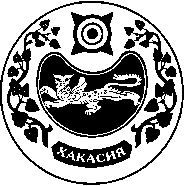 СОВЕТ ДЕПУТАТОВ  УСТЬ-БЮРСКОГО  СЕЛЬСОВЕТА